Bodelan Andrii VitalyevichGeneral details:Certificates:Experience:Position applied for: Motorman 2nd classDate of birth: 21.11.1984 (age: 33)Citizenship: UkraineResidence permit in Ukraine: YesCountry of residence: UkraineCity of residence: OdessaContact Tel. No: +38 (067) 850-55-37E-Mail: Bodelan84@mail.ruU.S. visa: NoE.U. visa: NoUkrainian biometric international passport: Not specifiedDate available from: 08.07.2016English knowledge: PoorMinimum salary: 750 $ per monthDocumentNumberPlace of issueDate of expiryCivil passportKM059688Odessa00.00.0000Seamanâs passportAB561370Nikolaev09.09.2025Tourist passport22847Illychivsk02.11.2020TypeNumberPlace of issueDate of expiryProficiency in survival craft and rescue boats22847Illychivsk02.11.2020Designated security duties of shipboard personnel6340Illychivsk08.07.2020Safety familiarization,basic training and instruction for all seatarers7399Illychivsk25.03.2020PositionFrom / ToVessel nameVessel typeDWTMEBHPFlagShipownerCrewingMotorman-Oiler19.10.2015-01.05.2016FOCUSGeneral Cargo3346Diesel 6NVD48AU,GERMANY4624COMBODIAFOCUS SHIPPING LTDAzimut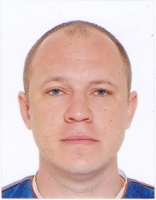 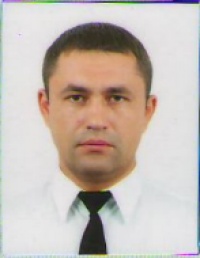 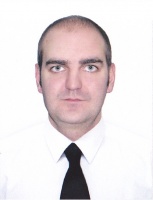 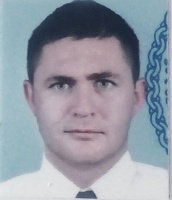 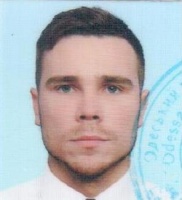 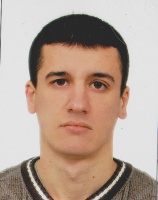 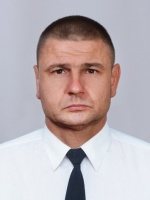 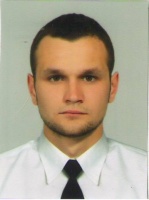 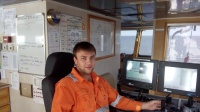 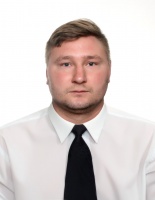 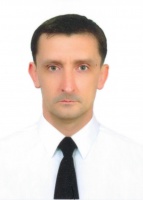 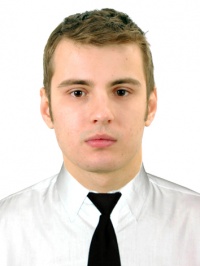 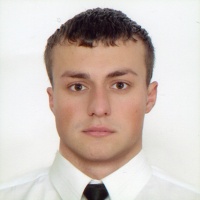 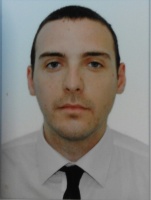 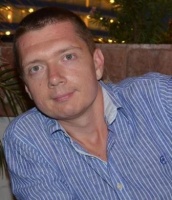 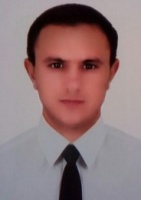 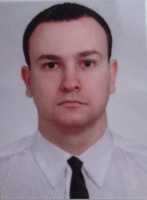 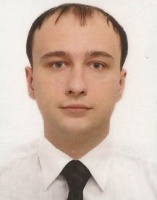 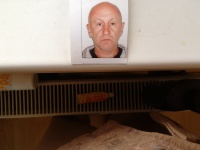 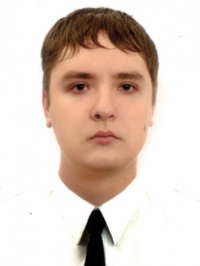 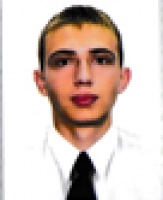 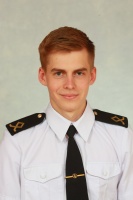 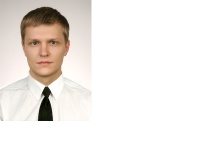 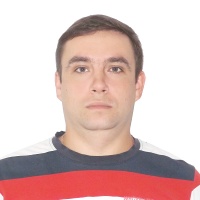 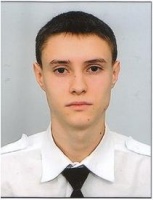 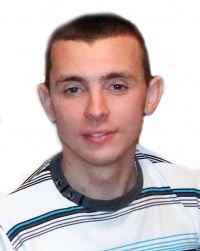 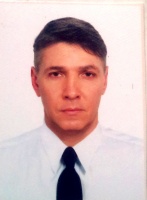 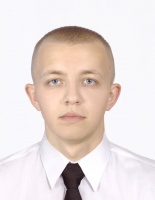 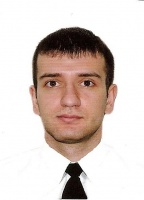 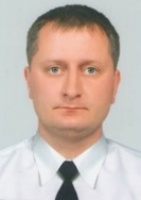 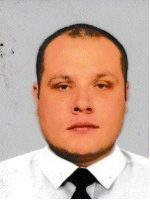 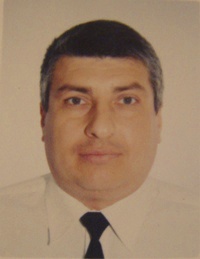 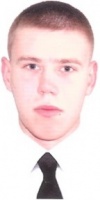 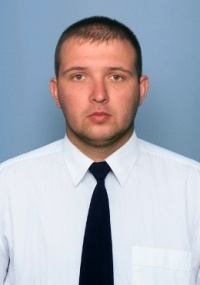 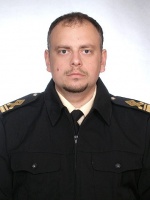 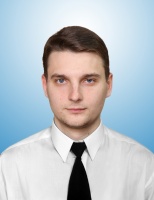 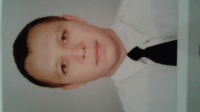 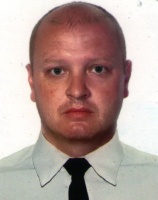 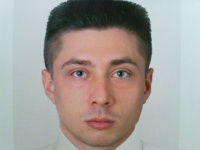 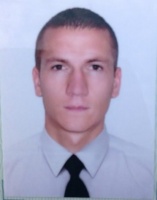 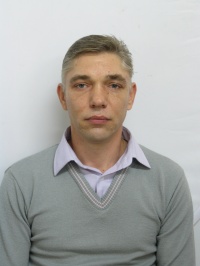 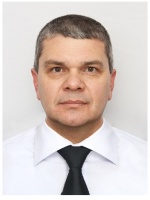 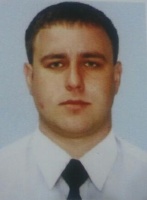 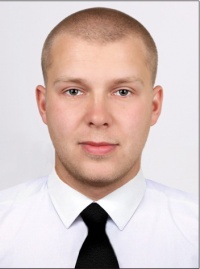 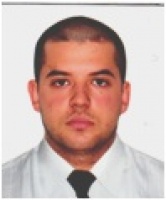 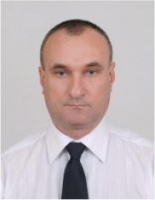 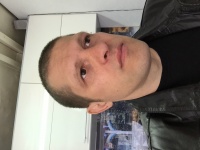 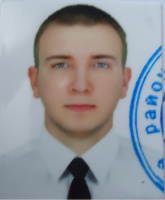 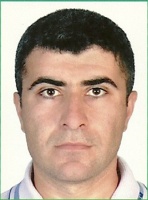 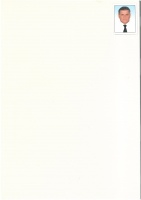 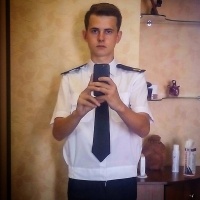 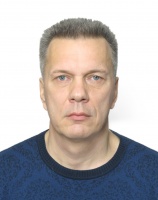 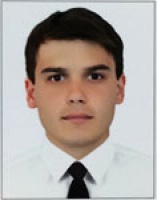 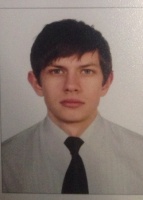 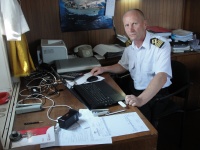 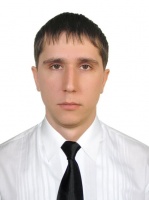 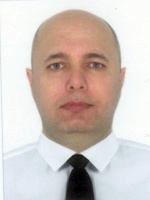 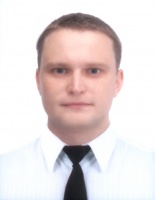 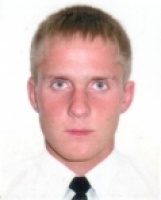 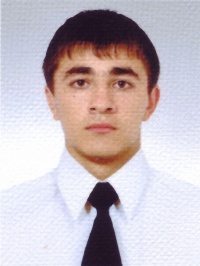 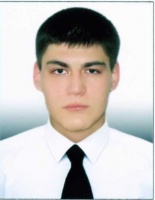 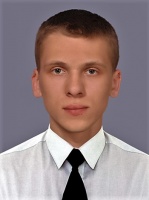 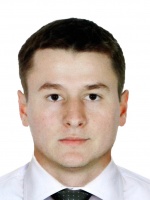 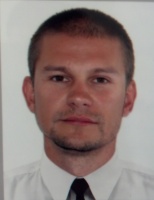 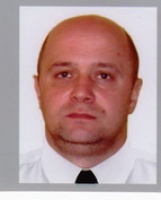 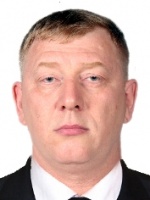 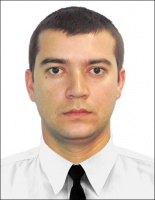 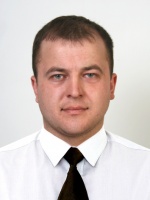 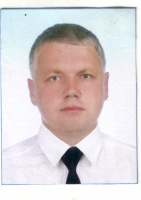 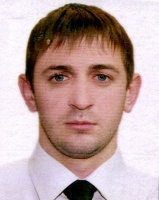 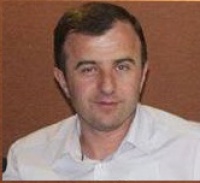 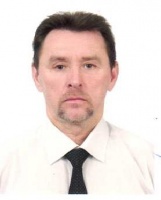 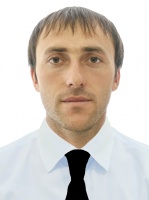 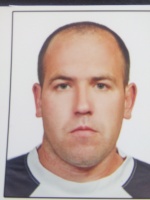 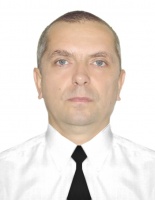 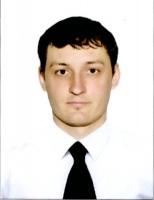 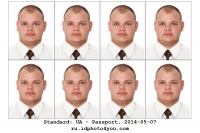 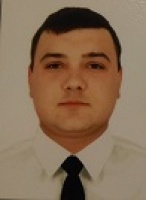 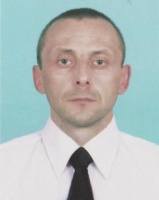 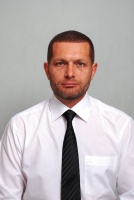 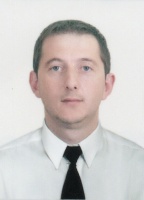 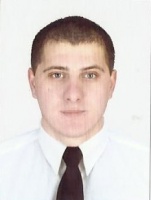 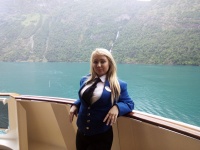 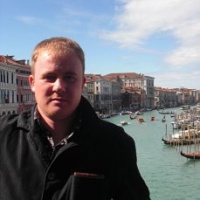 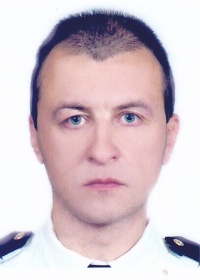 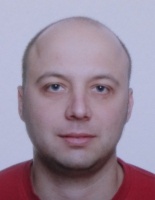 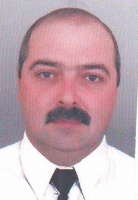 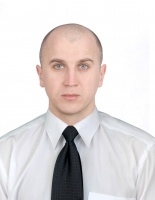 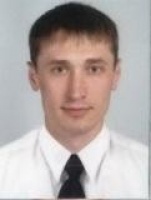 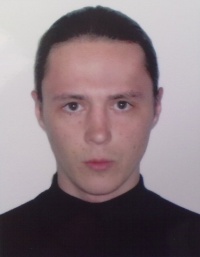 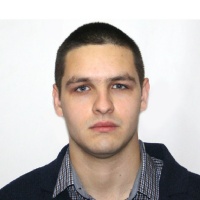 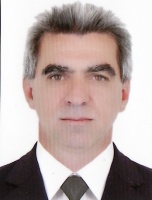 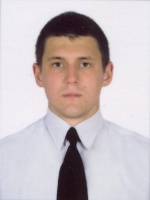 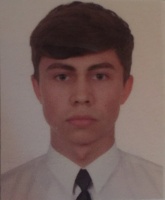 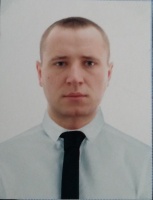 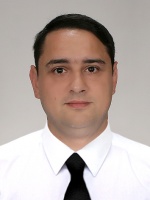 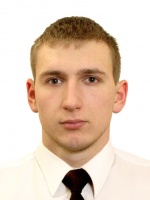 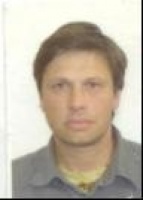 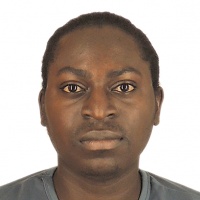 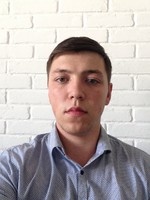 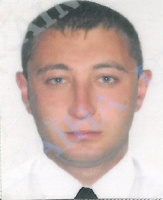 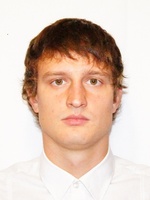 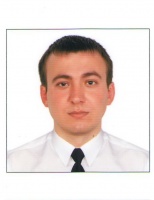 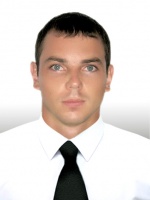 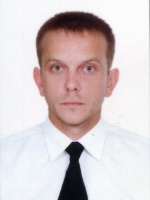 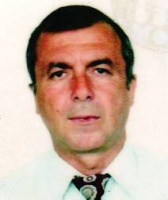 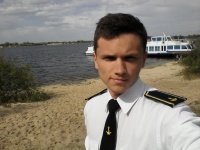 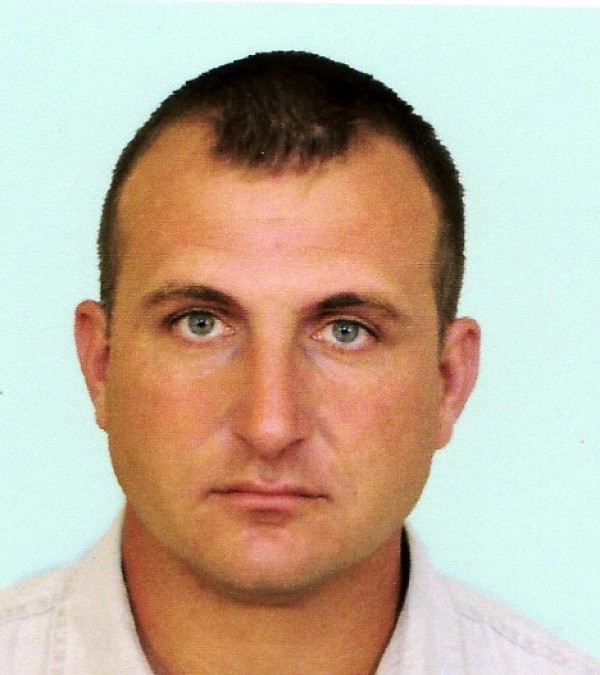 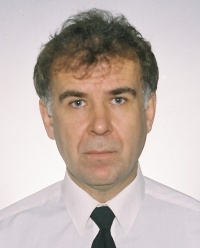 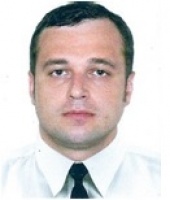 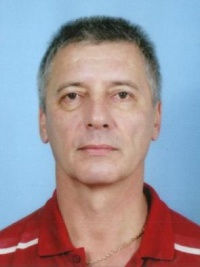 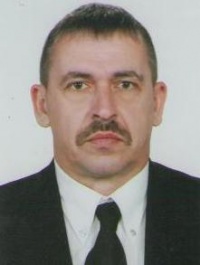 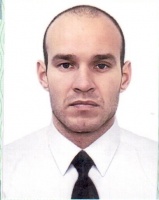 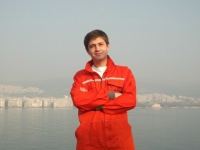 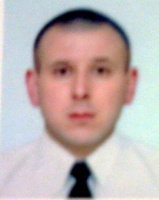 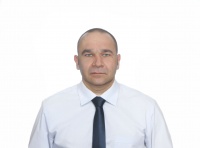 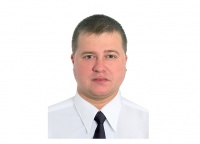 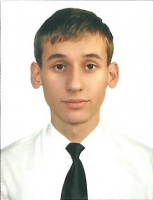 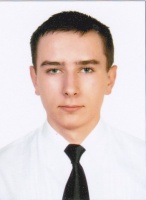 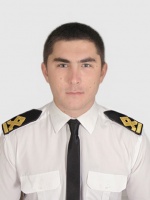 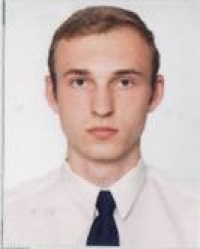 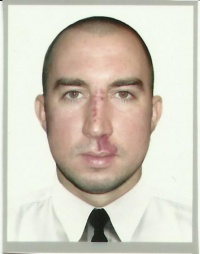 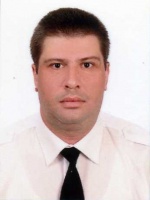 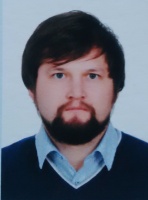 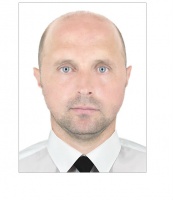 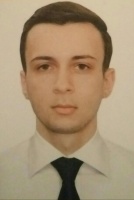 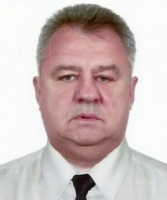 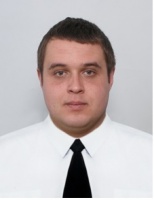 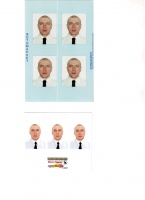 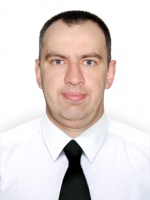 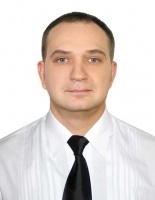 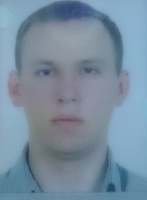 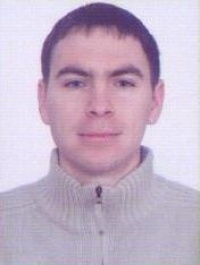 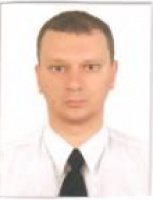 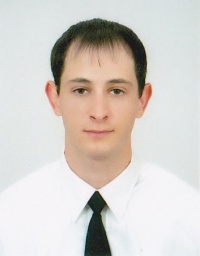 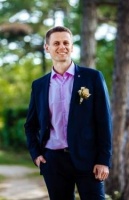 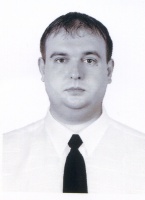 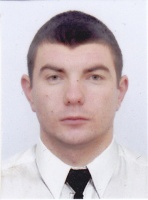 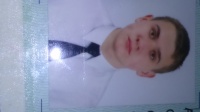 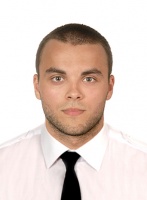 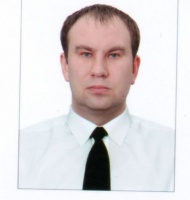 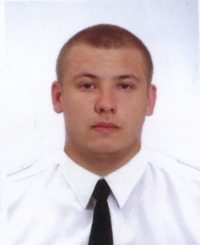 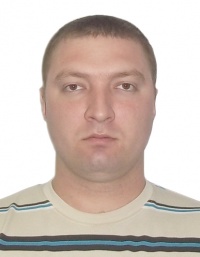 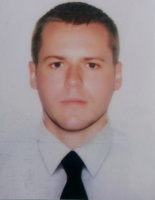 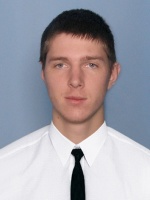 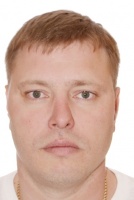 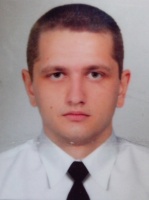 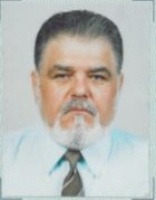 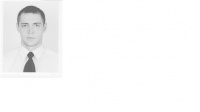 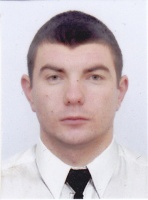 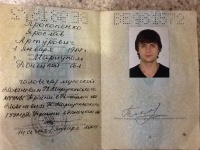 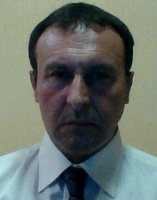 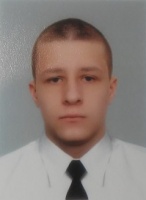 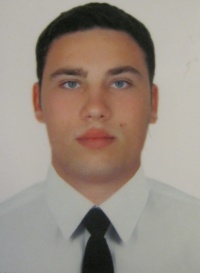 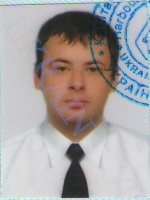 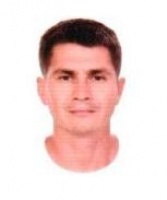 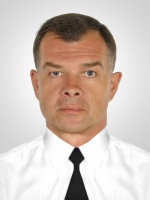 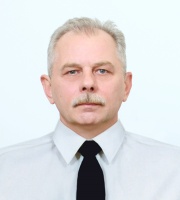 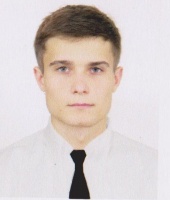 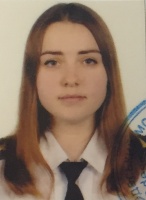 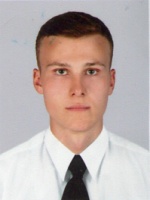 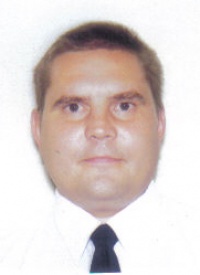 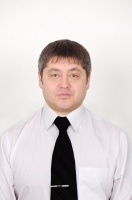 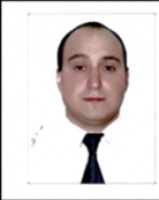 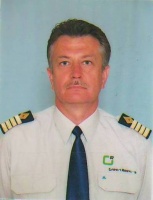 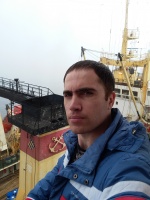 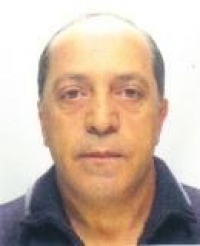 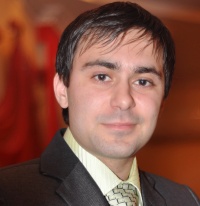 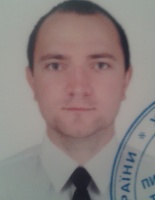 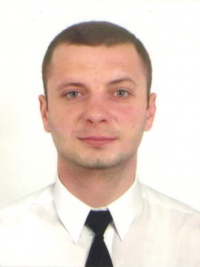 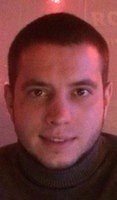 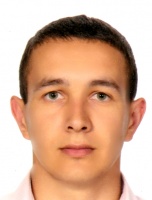 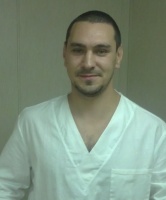 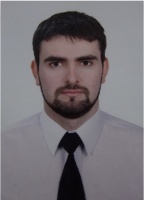 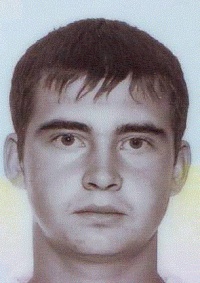 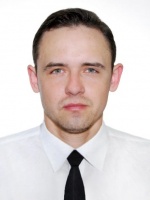 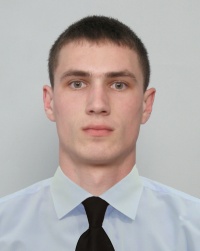 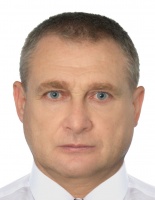 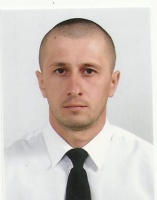 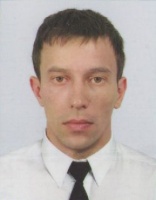 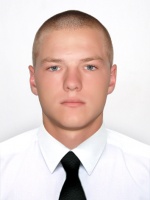 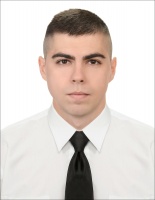 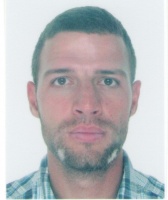 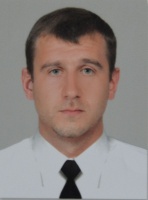 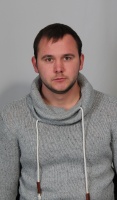 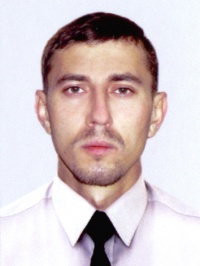 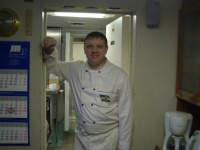 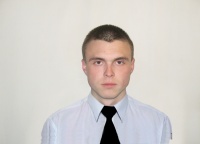 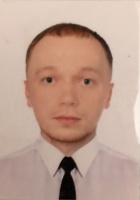 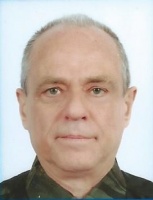 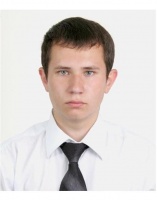 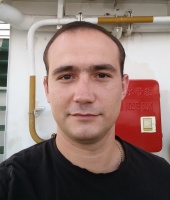 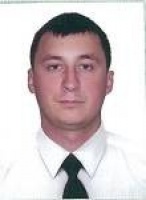 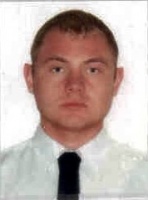 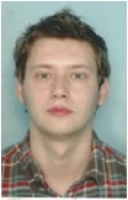 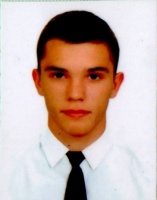 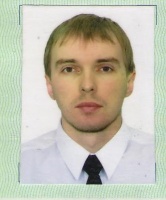 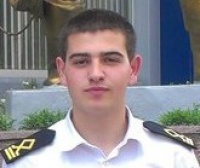 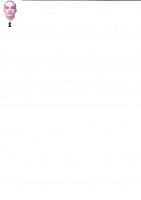 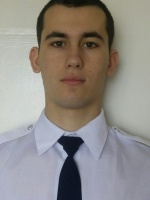 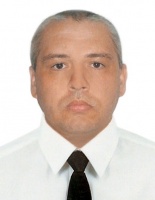 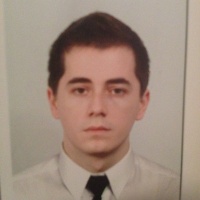 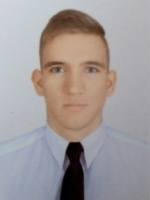 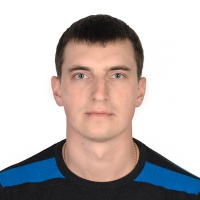 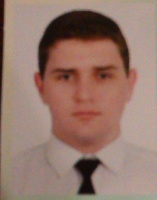 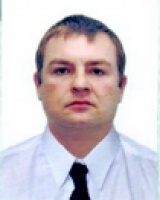 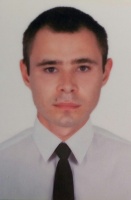 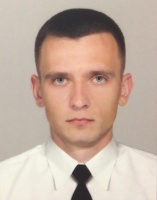 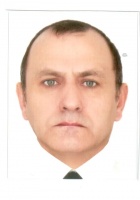 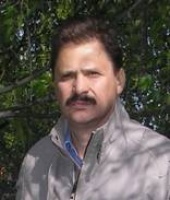 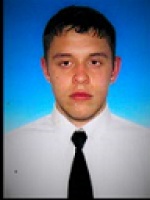 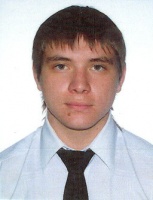 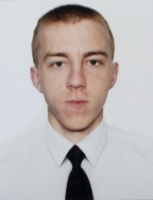 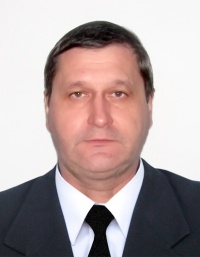 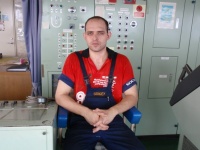 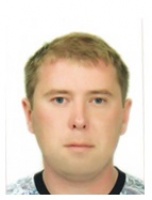 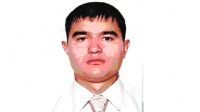 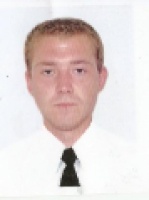 